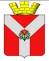 АДМИНИСТРАЦИЯ РУДНЯНСКОГО ГОРОДСКОГО ПОСЕЛЕНИЯРУДНЯНСКОГО МУНИЦИПАЛЬНОГО РАЙОНАВОЛГОГРАДСКОЙ ОБЛАСТИП О С Т А Н О В Л Е Н И Еот 18 апреля 2017 года № 57Об утверждении административного регламента исполнения муниципальной функции по осуществлению муниципального контроля за обеспечением сохранности автомобильных дорог местного значения в границах населенных пунктов Руднянского городского поселения Руднянского муниципального района Волгоградской области   В соответствии с Федеральным законом от 26 декабря 2008 года № 294-ФЗ «О защите прав юридических лиц и индивидуальных предпринимателей при осуществлении государственного контроля (надзора) и муниципального контроля», Постановлением Правительства РФ от 16 мая 2011 года № 373 «О разработке и утверждении административных регламентов исполнения государственных функций и административных регламентов предоставления государственных услуг», руководствуясь Уставом Руднянского городского поселения, - администрация Руднянского городского поселения ПОСТАНОВЛЯЕТ: 1.Утвердить административный регламент исполнения муниципальной функции по осуществлению муниципального контроля за обеспечением сохранности автомобильных дорог местного значения в границах населенных пунктов Руднянского городского поселения Руднянского муниципального района Волгоградской области согласно приложению к настоящему постановлению. 2. Ведущему специалисту администрации Веляевой О.Д. обеспечить обнародование и размещение административного регламента на официальном сайте Руднянского городского поселения в сети Интернет.3. Настоящее Постановление вступает в силу после официального обнародования.Глава Руднянского городского поселения 					В.А. Полищук